ΜΟΥΣΙΚΑ ΔΩΡΑ GEA 20179/11/2017Ο Λάζαρος Λαζαρίδης, ιδιοκτήτης και υπεύθυνος της επιχείρησης «Μπυ…Ρακι» στο Μοσχάτο, είναι ο μεγάλος νικητής της κλήρωσης «Μουσικά Δώρα GEA»! 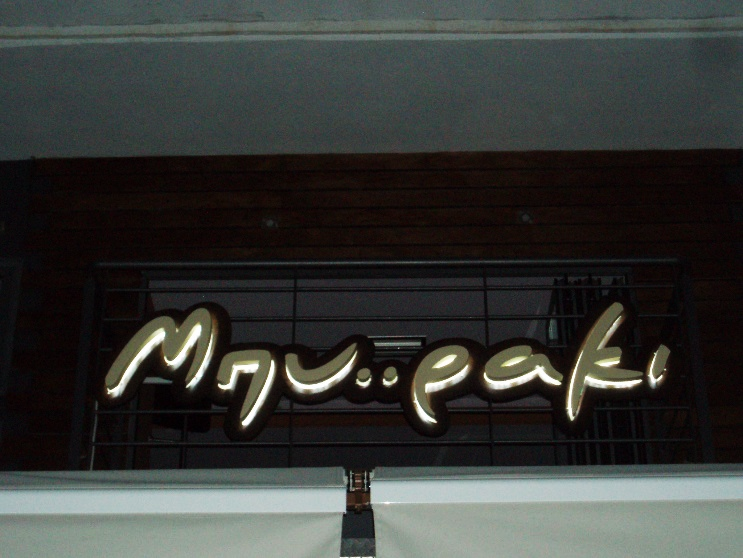 Για πέμπτη συνεχή χρονιά, ο Οργανισμός GEA – Grammo Ερατώ Απόλλων, επιβραβεύει τους χρήστες μουσικής για το σεβασμό τους προς τα συγγενικά δικαιώματα και προς το έργο όλων των Ελλήνων και ξένων μουσικών τραγουδιστών και παραγωγών. Σε αυτό το πλαίσιο ο GEA πραγματοποίησε κλήρωση, παρουσία συμβολαιογράφου, την 16η Ιουνίου 2017, στην οποία συμμετείχαν όλοι οι χρήστες μουσικής που κατέβαλαν την εύλογη αμοιβή για τα συγγενικά δικαιώματα μουσικής, εντός του έτους 2016. Από το 2012 ο GEA έχει προσφέρει διπλά εισιτήρια για τη συναυλία των Rolling Stones στο Λονδίνο, και τις συναυλίες της Lady Gaga, του Robbie Williams, και της Lana Del Rey στην Αθήνα . Φέτος, ο μεγάλος νικητής θα έχει τη χαρά να απολαύσει τη sold-out συναυλία “Nick Cave & The Bad Seeds” στο Γήπεδο Tae Kwon Do στο Φάληρο, την Πέμπτη, 16/11/2017. 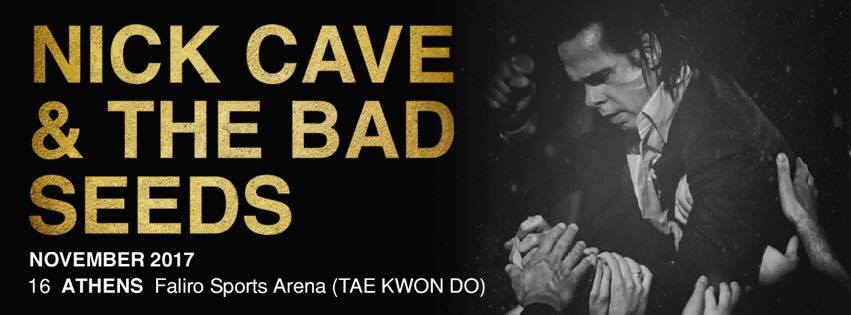 